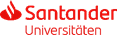 Nominationfor the Scholarship from the Santander Consumer Bankfor the JGU summer schoolWe would like to nominate the following student for the scholarship offered by becas.santander for the JGU summer school from 2 to 30 Aug. 2022:Student Name: ______________________________________________________________Student E-Mail: ______________________________________________________________Nominating University: ________________________________________________________Name of the nominating official: ________________________________________________E-Mail address of the nominating official:_________________________________________Date / Signature _____________________________________________________________